Dear ParentsSchool Crossing PatrolWe have a vacancy for a school crossing patrol, everyday 8.15am – 8.55am @ £7.88 per hour.  For more information contact Beryl Miles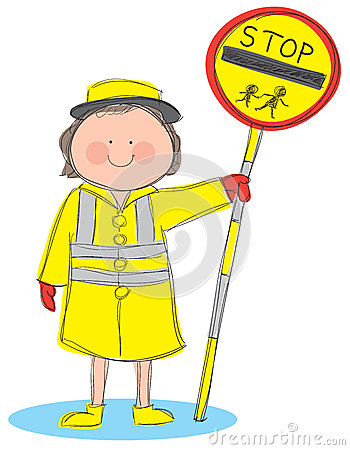 School Crossing Patrol Co-ordinatorBath & North East Somerset CouncilTelephone: 01225 394922Email:Beryl_Miles@bathnes.gov.ukwww.bathnes.gov.ukwww.twitter.com/bathnesSainsburys Active Kids VouchersWe are collecting the Active Kids vouchers that are being given out at Sainsburys. We have a collection box in the library.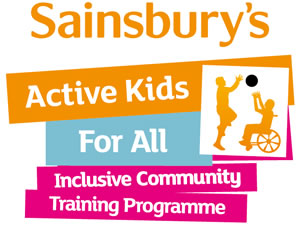 Acorn Activity MorningAcorn class will be having an activity on Thursday 31st March, all parents/carers of children in this class are welcome to join from 8.30am.Rugby On INWD 2016Well Done to our Y4/5 girls who represented the school at a Tag Rugby event on Tuesday. It was part of celebrations of International Womens Day, and the girls got to train with, and receive autographs from some of the England Ladies Rugby Team. Well done to Summer, Lilyanna, Mya, Yasmin, Florrie, Amber, Trinity, Verity, Abi-Louise, Lauren and Ayesha, and Jenna Parfitt – whose name we missed off last week, sorry Jenna!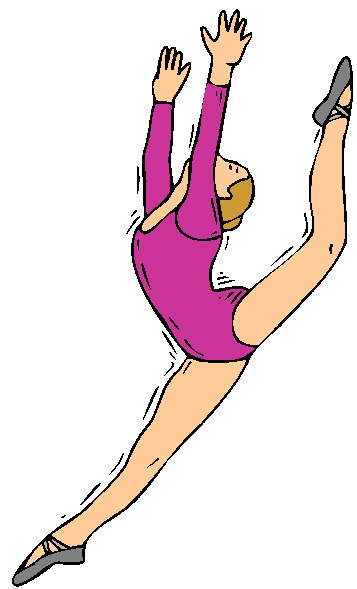 Dance UmbrellaWell done to everyone who performed in the Dance Umbrella last night. Look out for the write up next week! FootballThe football team has had a busy week. They started by facing Peasedown St John on Monday, which was a tough game in which Westfield were defeated, but the boys bounced back admirably yesterday against Chilcompton. After falling behind 1-2 in the early stages, they rallied amazingly to finish with a 9-2 victory. Well-played to all the boys, and big thanks to their coach Mr Fuller for all his help.Forest Clean- UpMrs Ross and Mr Chorley will be in school tomorrow morning, from 9.00am, working on the forest area. All volunteers welcome – but children are not to be sent unless an adult accompanies them.ToiletsA polite reminder that, for the safety of our pupils, school toilets are for children only. Sports ReliefGreat to see so many of you in your sports gear today- the children should be tired from all their aerobics. Sponsor money to be in by April 1st please. 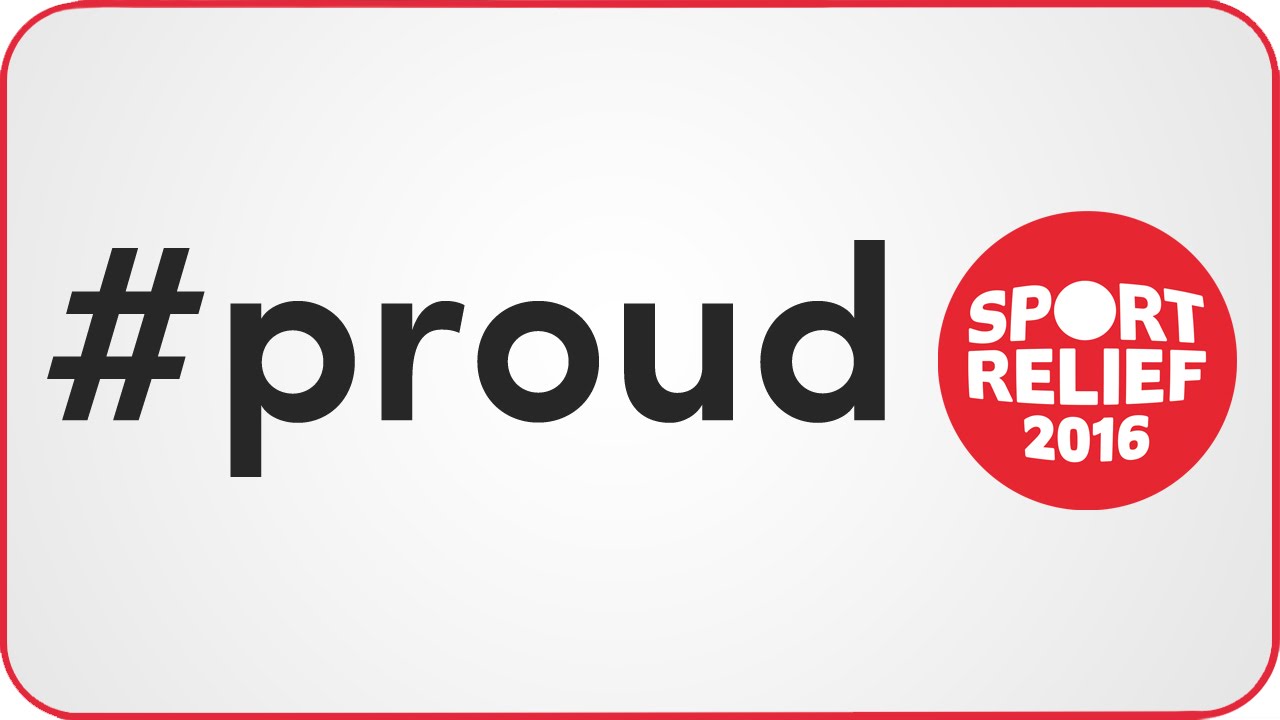 Year 3-4 Extreme Sports TripA reminder that all children MUST have gloves and long trousers for this trip- the centre will not allow them on the slopes without them.Diary Dates MarchWeds 23             Meeting for Y6 Camp 2016, 3.00pmThurs 24	Year 3-4 Extreme Sports Trip                            PTA Movie Night Fri 25		Bank HolidayMon 28		Bank HolidayThurs 31	Full Govs MeetingAprilFri 1		Break Up For HolidaysMon 4 – Fri 15		Easter HolidaysMon 18		Pupils Return To SchoolMon 25		Mock SATS WeekTues 26		Standards Govs Meeting 6.00pmMayMon 2		Bank HolidayTues 3		Welfare Govs Meeting 6.00pmWed 4 – Fri 6		Year 4 Greatwood CampMon 9 		Full Govs Meeting 6.00pmMon 16 	Year 2 SATSTues 17		Class Photos and Year 6 LeaversMon 23		Year 2 SATS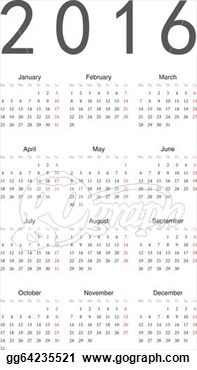 Mon 30	-Fri 3 June	Half TermJuneMon 6		Inset DayTues 14		New Parents Evening 7.00pmThurs 16 	Sports DayMon 20		Business Govs Meeting 6.00pmTues 21		Play And LearnThurs 30	Music Concert 6.00pmJulyFri 8		Summer FayreWeds 13	Year 6 Preformance 1.00pm and 5.00pmFri 15		Summer FayreTues 19		Year 6 Leavers DiscoThurs 21	Inset DayFri 22		Summer Holidays StartSeptember Mon 5		Pupils Return to SchoolFull calendar is available from the school foyer.Please keep your comments coming in. We always like to hear what you think, positive or negative.  Yours sincerelyMr Simon MillsHeadteacher